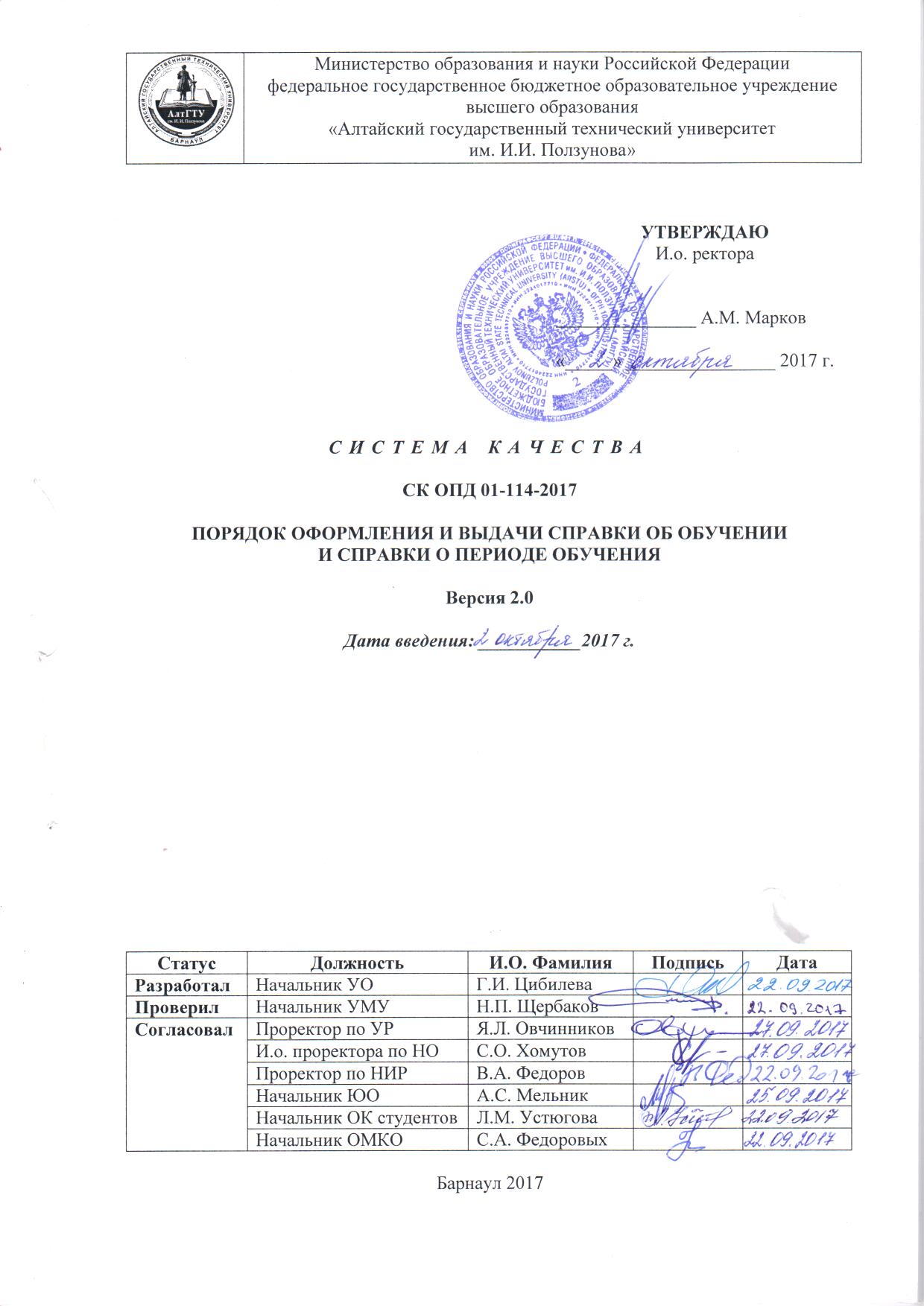 1 НАЗНАЧЕНИЕ И ОБЛАСТЬ ПРИМЕНЕНИЯ1.1 Настоящий документ устанавливает порядок оформления и выдачи справки об обучении и справки о периоде обучения установленного АлтГТУ образца лицам, обучавшимся  (обучающимся) в ФГБОУ ВО «Алтайский государственный технический университет им. И.И. Ползунова» (АлтГТУ) по образовательным программам среднего профессионального образования – программам подготовки специалистов среднего звена или высшего образования – программам бакалавриата, программам специалитета, программам магистратуры, программам подготовки научно-педагогических кадров в аспирантуре. 1.2 Требования настоящего документа являются обязательными для структурных подразделений АлтГТУ, осуществляющих подготовку по образовательным программам среднего профессионального образования и высшего образования.  1.3 Взамен версии 1 СК ОПД 01-114–2017 «Порядок оформления и выдачи справки об обучении и справки о периоде обучения».2 НОРМАТИВНЫЕ ССЫЛКИ2.1 Настоящий порядок разработан в соответствии со следующими нормативными документами:Федеральный закон «Об образовании в Российской Федерации» от 29 декабря 2012 года № 273-ФЗ; Приказ Минобрнауки России «Об утверждении Порядка организации и осуществления образовательной деятельности по образовательным программам среднего профессионального образования» от 14 июня 2013 года № 464;Приказ Минобрнауки России «Об утверждении Порядка организации и осуществления образовательной деятельности по образовательным программам высшего образования – программам бакалавриата, программам специалитета, программам магистратуры» от 05 апреля 2017 года № 301; Приказ Минобрнауки России «Об утверждении Порядка организации и осуществления образовательной деятельности по образовательным программам высшего образования – программам подготовки научно-педагогических кадров в аспирантуре (адъюнктуре)» от 19 ноября 2013 года № 1259; Приказ Минобрнауки России «Об утверждении образцов и описаний диплома о среднем профессиональном образовании и приложения к нему» от 04 июля 2013 года № 531;Приказ Минобрнауки России «Об утверждении Порядка заполнения, учета и выдачи документов о среднем профессиональном образовании и их дубликатов» от 25 октября 2013 года № 1186;Приказ Минобрнауки России «Об утверждении образцов и описаний документов о высшем образовании и о квалификации и приложений к ним» от 01 октября 2013 года № 1100;Приказ Минобрнауки России «О внесении изменений в некоторые приказы Министерства образования и науки Российской Федерации» от 12 мая 2014 года № 481;Приказ Минобрнауки России «Об утверждении Порядка заполнения, учета и выдачи документов о высшем образовании и о квалификации и их дубликатов» от 13 февраля 2014 года № 112;Приказ Минобрнауки России «Об утверждении Порядка перевода обучающихся в другую организацию, осуществляющую образовательную деятельность по образовательным программам среднего профессионального и (или) высшего образования» от 10 февраля 2017 г. № 124.3 ИСПОЛЬЗУЕМЫЕ СОКРАЩЕНИЯОП/ОПОП – образовательная программа/ основная профессиональная образовательная программаСПО – среднее профессиональное образованиеВО – высшее образованиеФГОС СПО – федеральный государственный образовательный стандарт среднего профессионального образованияГОС ВПО – государственный образовательный стандарт высшего профессионального образованияФГОС ВПО – федеральный государственный образовательный стандарт высшего профессионального образованияФГОС ВО – федеральный государственный образовательный стандарт высшего образованияГИА – государственная итоговая аттестация4 СПРАВКА ОБ ОБУЧЕНИИ 4.1 ОБЩИЕ ПОЛОЖЕНИЯ4.1.1 Справка об обучении установленного АлтГТУ образца выдается при досрочном прекращении образовательных отношений лицам, не прошедшим итоговой (государственной итоговой) аттестации или получившим на итоговой (государственной итоговой) аттестации неудовлетворительные результаты, а также лицам, освоившим часть образовательной программы и отчисленным из АлтГТУ. В приказе на отчисление обучающегося делается запись: «Выдать Фамилия, Имя, Отчество справку об обучении».4.1.2. Справка об обучении оформляется в соответствии с формой, утвержденной Ученым советом АлтГТУ от 26.06.2017, протокол № 9. 4.1.3 Справка об обучении оформляется на государственном языке Российской Федерации на одной стороне листа. Если справка состоит из двух и более листов, то листы должны быть прошиты и скреплены заверительной подписью. На каждой странице справки об обучении после надписи «Страница» указывается номер страницы. На последней странице справки в строке «Настоящая справка содержит __ страниц» указывается общее количество страниц справки об обучении. Нумерация страниц осуществляется сквозным способом. 4.1.4 Справка об обучении подписывается ректором (проректором по УР/НО/НИР) АлтГТУ и заверяется гербовой печатью АлтГТУ.4.1.5 Справка об обучении регистрируется в книге выдачи справок об обучении факультета (института/колледжа) и выдается обучавшемуся деканатом факультета (дирекцией института/колледжа) в трехдневный срок после издания приказа об отчислении лично владельцу или другому лицу по нотариально удостоверенной доверенности.Ответственность за оформление и выдачу справки об обучении несут специально назначенные приказом проректора по УР/НО/НИР в деканатах (дирекциях) лица.Копия справки об обучении, доверенность (при наличии) передаются в отдел кадров студентов вуза для вложения в личное дело обучавшегося.4.1.6 Справки об обучении рекомендуется формировать с помощью АИС «Деканат». Указанные справки могут быть сформированы только после того, как в системе будут заполнены все поля для приказов в программе Контингент.4.2 ЗАПОЛНЕНИЕ БЛАНКА СПРАВКИ ОБ ОБУЧЕНИИ4.2.1 Бланк справки об обучении заполняется печатным способом с помощью принтера шрифтом Times New Roman черного цвета размера 12п с одинарным межстрочным интервалом.4.2.2 СВЕДЕНИЯ О ЛИЧНОСТИ ОБЛАДАТЕЛЯ СПРАВКИВ строке «Фамилия, имя, отчество» указываются фамилия, имя, отчество (при наличии) обучавшегося в именительном падеже.В строке «Дата рождения» указывается дата рождения обучавшегося в следующем формате: 12 декабря 1995 года.4.2.3 СВЕДЕНИЯ ОБ ОБУЧЕНИИ В АлтГТУПриказы по личному составу студентов указываются в хронологическом порядке.В строке «Приказ о зачислении / восстановлении» указываются курс, уровень, код и наименование ОПОП, структурное подразделение, форма обучения, основа обучения, дата зачисления / восстановления, реквизиты приказа о зачислении/восстановлении.В строке «Приказ о переводе» указываются курс, уровень, код и наименование ОПОП, структурное подразделение, форма обучения, на которые был переведен обучающийся, основа обучения, дата перевода, реквизиты приказа о переводе.В строке «Приказ о предоставлении академического отпуска» указывается причина предоставления, период нахождения, реквизиты приказа о предоставлении АО.В строке «Приказ о выходе из академического отпуска» указываются дата выхода из АО, реквизиты приказа о выходе из АО. В строке «Приказ об изменении фамилии (имени, отчества)» указываются дата смены фамилии (имени, отчества) и реквизиты приказа.В строке «Приказ о переходе с внебюджетной основы обучения на бюджетную» указываются дата  и реквизиты приказа.В строке «Приказ об отчислении» указываются дата отчисления и реквизиты приказа.4.2.4 Пример оформления справки об обучении приведен в приложении Б. 5 СПРАВКА О ПЕРИОДЕ ОБУЧЕНИЯ5.1. ОБЩИЕ ПОЛОЖЕНИЯ5.1.1 Справка о периоде обучения установленного АлтГТУ образца выдается по заявлению (Приложение А): лицам, переводящимся в другую образовательную организацию; лицам, не прошедшим итоговой (государственной итоговой) аттестации или получившим на итоговой (государственной итоговой) аттестации неудовлетворительные результаты, а также лицам, освоившим часть образовательной программы и ранее отчисленным из вуза;лицам, продолжающим обучение по основным профессиональным образовательным программам соответствующего уровня (СПО и ВО);лицам, успешно прошедшим итоговую (государственную итоговую) аттестацию и получившим дипломы государственного образца, при отсутствии в приложениях к этим дипломам сведений об объемах изученных дисциплин.5.1.2 Лицу, желающему перевестись в другую образовательную организацию справка о периоде обучения выдается в течение 5 рабочих дней со дня поступления заявления.5.1.3 Лицам, продолжающим обучение, кроме указанных в п. 5.1.2, и лицам, обучавшимся в университете и ранее отчисленным из него, справка о периоде обучения выдается в течение 14 рабочих дней со дня поступления заявления.5.1.4 Справка о периоде обучения не выдается лицам, не прошедшим промежуточной аттестации ни по одной дисциплине учебного плана или индивидуального учебного плана за первый семестр первого курса.5.1.5 Выдача справки о периоде обучения оформляется приказом проректора по УР/НО/НИР. Ответственность за оформление и выдачу справки несут специально назначенные приказом проректора по УР/НО/НИР в деканатах (дирекциях) лица.5.1.6 Справка о периоде обучения по образовательным программам среднего профессионального образования оформляется в соответствии с формой, утвержденной Ученым советом АлтГТУ от 26.06.2017, протокол № 9.5.1.7 Справка о периоде обучения по образовательным программам высшего образования оформляется в соответствии с формой, утвержденной Ученым советом АлтГТУ от 26.06.2017, протокол № 9. 5.1.8 Справка о периоде обучения оформляется на государственном языке Российской Федерации на двух сторонах листа. На каждой странице справки о периоде обучения после надписи «Страница» указывается номер страницы. На последней странице справки в строке «Настоящая справка содержит __ страниц» указывается общее количество страниц справки о периоде обучения. Нумерация страниц осуществляется сквозным способом. При оформлении справки могут быть использованы дополнительные листы. Если справка состоит из двух и более листов, то листы должны быть прошиты и скреплены заверительной подписью. 5.1.9 Справка о периоде обучения подписывается деканом факультета (директором института, колледжа) и ректором (проректором по УР/НО/НИР) АлтГТУ, заверяется гербовой печатью АлтГТУ.5.1.10 Справка о периоде обучения регистрируется в общем отделе университета, выдается в деканате (дирекции) под роспись в книге выдачи справок о периоде обучения лично владельцу или другому лицу по нотариально удостоверенной доверенности или по требованию заявителя направляется в его адрес через операторов почтовой связи общего пользования заказным почтовым отправлением с уведомлением о вручении.  5.1.11 Заявление о выдаче справки о периоде обучения с визой декана (заместителя декана), директора (заместителя директора), копия приказа или выписка из приказа о выдаче, копия справки, доверенность (при наличии) передаются в отдел кадров студентов или в архив вуза для вложения в личное дело обучающегося (обучавшегося).5.1.12 Справки о периоде обучения рекомендуется формировать с помощью АИС «Деканат». Указанные справки могут быть сформированы только после того, как в систему будет загружен учебный план образовательной программы и заполнены все поля для приказов в программе Контингент.5.2 ЗАПОЛНЕНИЕ БЛАНКА СПРАВКИ О ПЕРИОДЕ ОБУЧЕНИЯ ДЛЯ ОБРАЗОВАТЕЛЬНЫХ ПРОГРАММ СРЕДНЕГО ПРОФЕССИОНАЛЬНОГО ОБРАЗОВАНИЯ5.2.1 Бланк справки о периоде обучения заполняется печатным способом с помощью принтера шрифтом Times New Roman черного цвета размера 12п с одинарным межстрочным интервалом. При необходимости допускается уменьшение шрифта в таблице до 10п.5.2.2 СВЕДЕНИЯ О ЛИЧНОСТИ ОБЛАДАТЕЛЯ СПРАВКИВ строке «Фамилия, имя, отчество» указываются фамилия, имя, отчество (при наличии) заявителя справки (далее – заявителя) в именительном падеже.В строке «Дата рождения» указывается дата рождения заявителя в следующем формате: 12 декабря 1995 года.5.2.3 СВЕДЕНИЯ О ПЕРИОДЕ ОБУЧЕНИЯ В АлтГТУПосле слов «Поступил(а) в» указываются год поступления (четырехзначное число цифрами) и полное официальное наименование образовательной организации указанного года в соответствующем падеже.  После слов «Уровень образования при поступлении» указывается  уровень образования в соответствии с представленным при поступлении документом об образовании или об образовании и о квалификации и уровнями образования, установленными в Российской Федерации (среднее общее образование; среднее профессиональное образование; высшее образование – бакалавриат; высшее образование – специалитет, магистратура; высшее образование – подготовка кадров высшей квалификации и др.). Образовательные уровни (образовательные цензы), установленные в Российской Федерации до дня вступления в силу Федерального закона «Об образовании в Российской Федерации» от 29 декабря 2012 года № 273-ФЗ, приравниваются к уровням образования, в соответствии со ст. 108 указанного Федерального закона. Образование, указанное в документе иностранного государства об образовании, прописывается на уровне соответствующего образования, признанного в Российской Федерации.После слов «Завершил(а) обучение в» указываются год окончания (четырехзначное число цифрами) и полное официальное наименование образовательной организации указанного года в соответствующем падеже.  При этом указываются образовательная организация, в которую поступил заявитель, и образовательная организация, которую он окончил. Другие образовательные организации, в которых также мог обучаться заявитель, не указываются.В случае если заявитель продолжает обучение в АлтГТУ, то вместо позиции «Завершил(а) обучение в» пишутся слова «Продолжает обучение».5.2.4 СВЕДЕНИЯ ОБ ОБРАЗОВАТЕЛЬНОЙ ПРОГРАММЕ СРЕДНЕГО ПРОФЕССИОНАЛЬНОГО ОБРАЗОВАНИЯВ строке «Программа среднего профессионального образования» указываются образовательная программа СПО (программа подготовки специалистов среднего звена), код и наименование специальности СПО без кавычек.Пример оформления: – программа подготовки специалистов среднего звена 09.02.04 Информационные системы (по отраслям).В строке «Срок получения СПО по специальности в очной форме обучения» указывается срок получения образования, установленный соответствующим ФГОС СПО для очной формы обучения: число лет (цифрами), слово «лет» или «года», число месяцев (цифрами), слово «месяцев» или «месяца».Пример оформления: 1 год 10 месяцев. 5.2.5 СВЕДЕНИЯ О СОДЕРЖАНИИ И РЕЗУЛЬТАТАХ ОСВОЕНИЯ ОБРАЗОВАТЕЛЬНОЙ ПРОГРАММЫ СРЕДНЕГО ПРОФЕССИОНАЛЬНОГО ОБРАЗОВАНИЯВ разделе «Сведения о содержании и результатах освоения образовательной программы среднего профессионального образования» в форме таблицы указываются сведения о каждой изученной дисциплине (модуле) профессиональной образовательной программы в последовательности, определенной рабочим учебным планом или индивидуальным учебным планом.Все записи в таблице вносятся шрифтом одного размера.Таблица содержит 3 столбца.В первом столбце таблицы «Наименование учебных предметов, курсов, дисциплин (модулей), практик» указываются наименования дисциплин (модулей), практик в соответствии с рабочим учебным планом или индивидуальным учебным планом без сокращений.Во втором столбце таблицы «Общее количество часов» указывается объем дисциплин (модулей) в академических часах (цифрами).В третьем столбце «Оценка» указываются оценки по дисциплинам (модулям), полученные заявителем при промежуточной аттестации (прописью, без сокращений).Пример оформления: отлично, хорошо, удовлетворительно, зачтено.В первом столбце таблицы «Наименование учебных предметов, курсов, дисциплин (модулей), практик» на отдельной строке после перечня изученных дисциплин (модулей) указываются слова: «ВСЕГО часов теоретического обучения:».Во втором столбце таблицы «Общее количество часов» указывается суммарная трудоемкость изученных учебных предметов, курсов, дисциплин (модулей) в часах (цифрами).В третьем столбце «Оценка» – символ «х».В первом столбце таблицы «Наименование учебных предметов, курсов, дисциплин (модулей), практик» на отдельной строке указываются слова: «в том числе аудиторных часов:».Во втором столбце таблицы «Общее количество часов» указывается суммарное количество аудиторных часов при освоении образовательной программы (цифрами).В третьем столбце «Оценка» – символ «х».В первом столбце таблицы «Наименование учебных предметов, курсов, дисциплин (модулей), практик» на отдельной строке указывается слово: «Практика».Во втором столбце таблицы «Общее количество часов» указывается суммарная продолжительность практик (цифрами в неделях со словом «неделя» в соответствующем числе и падеже).Пример оформления: 4 недели.В третьем столбце «Оценка» – символ «х».В первом столбце таблицы «Наименование учебных предметов, курсов, дисциплин (модулей), практик» на отдельной строке указываются слова: «в том числе:».На отдельных строках первого столбца – наименования практик.Во втором столбце таблицы «Общее количество часов» указывается продолжительность каждого вида практики (цифрами в неделях со словом «неделя» в соответствующем числе и падеже).В третьем столбце «Оценка» – оценка за каждый вид практики.В первом столбце таблицы «Наименование учебных предметов, курсов, дисциплин (модулей), практик» на отдельной строке указываются слова: «Государственная итоговая аттестация». Раздел заполняется только при наличии оценки по государственному экзамену.Во втором столбце таблицы «Общее количество часов» указывается суммарная продолжительность ГИА (цифрами в неделях со словом «неделя» в соответствующем числе и падеже).В третьем столбце «Оценка» – символ «х».В первом столбце таблицы «Наименование учебных предметов, курсов, дисциплин (модулей), практик» на отдельной строке указываются слова: «в том числе:».На отдельных строках первого столбца – наименование формы аттестационного испытания – государственный экзамен (при наличии).Во втором столбце таблицы «Общее количество часов» – символ «х». В третьем столбце «Оценка» – оценка прописью.В первом столбце таблицы «Наименование учебных предметов, курсов, дисциплин (модулей), практик» на отдельной строке указываются слова: «Курсовые проекты (работы) по дисциплинам:». Во втором и третьем столбце таблицы – символ «х».На отдельных строках первого столбца указывается перечень дисциплин, по которым выполнялись курсовые проекты (работы) без указания их тем.Во втором столбце таблицы «Общее количество часов» ставится символ «х».В третьем столбце «Оценка» – оценка прописью по каждому из курсовых проектов (работ).Если заявитель не проходил практику, государственную итоговою аттестацию, не выполнял курсовых проектов (работ), названия разделов «Практика», «Государственная итоговая аттестация», «Курсовые проекты (работы) по дисциплинам:» в справку не вносятся.5.2.6 ДОПОЛНИТЕЛЬНЫЕ СВЕДЕНИЯЗа полем таблицы заполняется раздел «Дополнительные сведения».В обязательном порядке указываются сведения о переименовании вуза, если за период обучения заявителя в организации полное официальное наименование вуза изменилось. На отдельной строке пишутся слова «Образовательная организация переименована в _____ году;» (год – четырехзначное число, цифрами), далее на отдельной строке – слова «прежнее полное наименование образовательной организации:» с указанием прежнего полного наименования образовательной организации. При неоднократном переименовании вуза за период обучения заявителя сведения о переименовании указываются необходимое число раз в хронологическом порядке.По согласованию с обучающимся (обучавшимся) (по заявлению) указываются следующие сведения:после слов «Форма обучения:» указывается без кавычек форма обучения (очная, заочная), по которой осваивалась основная профессиональная образовательная программа;если заявитель проходил ускоренное обучение в пределах освоенной образовательной программы, на отдельной строке указываются слова: «Пройдено ускоренное обучение в пределах образовательной программы среднего профессионального образования».Дополнительные сведения указываются в произвольной последовательности.5.2.7 После дополнительных сведений, на отдельной строке, пишутся слова: «Приказ об отчислении от», указывается дата и номер приказа об отчислении. Причина отчисления не указывается.Пример оформления: Приказ об отчислении от 14.03.2015 № Л-1432.В случае если заявитель, не отчисляясь из вуза, просит выдать ему справку о периоде обучения, то вместо номера и даты приказа об отчислении, приводится текст: «Справка о периоде обучения выдана по требованию».В случае, если заявитель был переведен на другую образовательную программу в АлтГТУ, то вместо номера и даты приказа об отчислении, приводится текст: «Приказ о переводе в … (наименование структурного подразделения АлтГТУ) от … № …».5.2.8 Пример оформления справки о периоде обучения по образовательной программе СПО приведен в приложении В. 5.3 ЗАПОЛНЕНИЕ БЛАНКА СПРАВКИ О ПЕРИОДЕ ОБУЧЕНИЯ ДЛЯ ОБРАЗОВАТЕЛЬНЫХ ПРОГРАММ ВЫСШЕГО ОБРАЗОВАНИЯ5.3.1 Бланк справки заполняется печатным способом с помощью принтера шрифтом Times New Roman черного цвета размера 12п с одинарным межстрочным интервалом. При необходимости допускается уменьшение шрифта в таблице до 10п.5.3.2 СВЕДЕНИЯ О ЛИЧНОСТИ ОБЛАДАТЕЛЯ СПРАВКИВ строке «Фамилия, имя, отчество» указываются фамилия, имя, отчество (при наличии) заявителя справки (далее – заявителя) в именительном падеже.В строке «Дата рождения» указывается дата рождения заявителя в следующем формате: 12 декабря 1995 года.5.3.3 СВЕДЕНИЯ О ПЕРИОДЕ ОБУЧЕНИЯ В АлтГТУПосле слов «Поступил(а) в» указываются год поступления (четырехзначное число цифрами) и полное официальное наименование образовательной организации указанного года в соответствующем падеже.  После слов «Уровень образования при поступлении» указывается  уровень образования в соответствии с представленным при поступлении документом об образовании или об образовании и о квалификации и уровнями образования, установленными в Российской Федерации (среднее общее образование; среднее профессиональное образование; высшее образование – бакалавриат; высшее образование – специалитет, магистратура; высшее образование – подготовка кадров высшей квалификации и др.). Образовательные уровни (образовательные цензы), установленные в Российской Федерации до дня вступления в силу Федерального закона «Об образовании в Российской Федерации» от 29 декабря 2012 года № 273-ФЗ, приравниваются к уровням образования, в соответствии со ст. 108 указанного Федерального закона. Образование, указанное в документе иностранного государства об образовании, прописывается на уровне соответствующего образования, признанного в Российской Федерации.После слов «Завершил(а) обучение в» указываются год окончания (четырехзначное число цифрами) и полное официальное наименование образовательной организации указанного года  в соответствующем падеже.  При этом указываются образовательная организация, в которую поступил заявитель, и образовательная организация, которую он окончил. Другие образовательные организации, в которых также мог обучаться заявитель, не указываются.В случае если заявитель продолжает обучение в АлтГТУ, то вместо позиции «Завершил(а) обучение в» пишутся слова «Продолжает обучение».5.3.4 СВЕДЕНИЯ ОБ ОБРАЗОВАТЕЛЬНОЙ ПРОГРАММЕ ВЫСШЕГО ОБРАЗОВАНИЯИз названия строки «Программа бакалавриата / Программа специалитета / Программа магистратуры / Программа подготовки научно-педагогических кадров в аспирантуре» выбирается соответствующий уровень образования, указываются код и наименование направления подготовки (специальности) без кавычек. Пример оформления: Программа магистратуры 09.04.03 Прикладная информатикаВ строке «Срок получения образования по программе бакалавриата / магистратуры / специалитета / подготовки научно-педагогических кадров в аспирантуре в очной форме обучения» выбирается соответствующий уровень образования, указывается срок получения образования по программе, установленный соответствующим ГОС ВПО, ФГОС ВПО, ФГОС ВО для очной формы обучения: число лет (цифрами), слово «лет» или «года», число месяцев (цифрами), слово «месяцев» или «месяца».Пример оформления:  Срок получения образования по программе магистратуры в очной форме обучения 2 года.5.3.5 СВЕДЕНИЯ О СОДЕРЖАНИИ И РЕЗУЛЬТАТАХ ОСВОЕНИЯ ОБРАЗОВАТЕЛЬНОЙ ПРОГРАММЫ ВЫСШЕГО ОБРАЗОВАНИЯВ разделе «Сведения о содержании и результатах освоения программы бакалавриата / специалитета / магистратуры / подготовки научно-педагогических кадров в аспирантуре» в форме таблицы указываются сведения о каждой изученной дисциплине (модуле) образовательной программы в последовательности, определенной рабочим учебным планом или индивидуальным учебным планом по образовательной программе соответствующего уровня образования.Все записи в таблице вносятся шрифтом одного размера.Таблица в справке о периоде обучения по образовательным программам ВО содержит 3 столбца.В первом столбце «Наименование дисциплин (модулей) программы, вид, тип практики» указываются наименования дисциплин (модулей), в соответствии с учебным планом или индивидуальным учебным планом без сокращений.Во втором столбце таблицы «Количество зачетных единиц» для образовательных программ ФГОС ВПО, ФГОС ВО, «Количество академических часов» для образовательных программ ГОС ВПО указывается объем каждой дисциплины (модуля): в зачетных единицах (цифрами), с указанием слов «з.е.»  – для ФГОС ВПО, ФГОС ВО, в академических часах (цифрами) , с указанием слов «час.» – для ГОС ВПО. Объем каждой дисциплины (модуля) для образовательных программ ФГОС ВПО, ФГОС ВО выражается целым значением зачетных единиц (цифрами). 1 зачетная единица равна 36 академическим часам. При переводе академических часов в зачетные единицы применимо правило округления числа до целого. Пример оформления:  2,75 ≈ 3; 1,25 ≈ 1; 3,35 ≈ 3; 3,50 ≈ 4.В третьем столбце «Оценка» указываются оценки по дисциплинам (модулям), полученные при промежуточной аттестации (прописью, без сокращений).Пример оформления: отлично, хорошо, удовлетворительно, зачтено.В первом столбце «Наименование дисциплин (модулей) программы, вид, тип практики» в следующей за перечнем дисциплин (модулей) строке указывается слово: «Практики». Для программы подготовки научно-педагогических кадров в аспирантуре после строк по разделу «Практики» вводится дополнительный раздел «Научные исследования». Во втором столбце таблицы «Количество зачетных единиц» / «Количество академических часов» указывается объем практик (научных исследований): в зачетных единицах (цифрами) с указанием слов «з.е.». – для ФГОС ВПО, ФГОС ВО, в неделях с указанием слова «недель» / «неделя» – для ГОС ВПО. В третьем столбце «Оценка» – символ «х».В первом столбце таблицы «Наименование дисциплин (модулей) программы, вид, тип практики» на отдельной строке указываются слова: «в том числе:».На последующих строках первого столбца указываются виды, типы практик и содержательная характеристика (при наличии) (учебная, производственная практики, педагогическая, научно-исследовательская работа и другие) (через запятую),  научных исследований (научно–исследовательская деятельность, подготовка научно–квалификационной работы (диссертации) на соискание ученой степени кандидата наук). При полном совпадении вида практики и её содержательной характеристики последняя не указывается.Во втором столбце таблицы «Количество зачетных единиц» / «Количество академических часов» указывается объем каждого типа практики, научных исследований: в зачетных единицах (цифрами) с указанием слов «з.е.». – для ФГОС ВПО, ФГОС ВО, в неделях с указанием слов «недель» / «неделя» – для ГОС ВПО. В третьем столбце «Оценка» указываются оценки за каждый тип практики и научных исследований, полученные при промежуточной аттестации.В первом столбце таблицы «Наименование дисциплин (модулей) программы, вид, тип практики» на отдельной строке указываются слова: «Государственная итоговая аттестация». Раздел заполняется только при наличии оценки по государственному экзамену.Во втором столбце таблицы «Количество зачетных единиц» / «Количество академических часов» указывается общий объем ГИА: в зачетных единицах (цифрами) с указанием слов «з.е.». – для ФГОС ВПО, ФГОС ВО, в неделях с указанием слова «недель» / «неделя» – для ГОС ВПО. В третьем столбце «Оценка» – символ «х».В первом столбце таблицы «Наименование дисциплин (модулей) программы, вид, тип практики» на отдельной строке указываются слова: «в том числе:».На последующих строках первого столбца указывается наименование аттестационного испытания – государственный экзамен. Во втором столбце таблицы «Количество зачетных единиц» / «Количество академических часов» указывается – символ «х».В третьем столбце «Оценка» указывается оценка.В первом столбце таблицы «Наименование дисциплин (модулей) программы, вид, тип практики» на отдельной строке указывается слово: «Всего:».Во втором столбце таблицы «Количество зачетных единиц» / «Количество академических часов» указывается общий объем освоения основной профессиональной образовательной программы в зачетных единицах (цифрами) с указанием слов «з.е.». – для ФГОС ВПО, ФГОС ВО, в академических часах (цифрами) – для ГОС ВПО. В третьем столбце «Оценка» – символ «х».В первом столбце таблицы «Наименование дисциплин (модулей) программы, вид, тип практики» на отдельной строке указываются слова: «в том числе объем работы обучающихся во взаимодействии с преподавателем:» – для ФГОС ВПО, ФГОС ВО, «в том числе аудиторных часов:» – для ГОС ВПО.Во втором столбце таблицы «Количество зачетных единиц» / «Количество академических часов» указывается суммарное количество аудиторных часов (цифрами, слово «час.») – для ФГОС ВПО, ФГОС ВО, цифрами – для ГОС ВПО.В третьем столбце «Оценка» – символ «х».По согласованию с обучавшимся (по заявлению) указываются факультативные дисциплины, по которым он был аттестован. В первом столбце таблицы «Наименование дисциплин (модулей) программы, вид, тип практики» на отдельной строке указываются слова: «Факультативные дисциплины:».На отдельных строках в первом столбце таблицы указываются наименования факультативных дисциплин, по которым заявитель был аттестован.Во втором столбце таблицы «Количество зачетных единиц» / «Количество академических часов» указывается объем каждой из дисциплин в академических часах (цифрами, слово «час.») – для ФГОС ВПО, ФГОС ВО, цифрами – для ГОС ВПО. В третьем столбце «Оценка» указываются оценки по каждой из дисциплин,  полученные при промежуточной аттестации.В первом столбце таблицы «Наименование дисциплин (модулей) программы, вид, тип практики» на отдельной строке указываются слова: «Элективные дисциплины (модули) по физической культуре и спорту:». Раздел заполняется только для образовательных программ бакалавриата и специалитета по ФГОС ВО.На отдельных строках в первом столбце таблицы указываются наименования дисциплин (модулей), по которым заявитель был аттестован.Во втором столбце таблицы «Количество зачетных единиц» – объем дисциплин (модулей) в академических часах (количество часов (цифрами, слово «час.»). В третьем столбце «Оценка» указываются оценки по каждой из дисциплин,  полученные при промежуточной аттестации.В первом столбце таблицы «Наименование дисциплин (модулей) программы, вид практики» на отдельной строке указываются слова: «Курсовые работы (проекты) по дисциплинам:».На отдельных строках столбца указывается перечень дисциплин, по которым выполнялись курсовые работы (проекты). Темы курсовых работ (проектов) не указываются, за исключением направлений подготовки Архитектура, Дизайн, Дизайн архитектурной среды, для которых указываются как наименование дисциплин, по которым выполнялись курсовые работы, так и наименование тем курсовых работ (в кавычках). Во втором столбце таблицы ставится символ «х».В третьем столбце «Оценка» указываются оценки за каждую из курсовых работ (проектов). В случае, если заявитель не проходил практики, ГИА, не выполнял курсовых работ (проектов), названия разделов «Практики», «Научные исследования», «Государственная итоговая аттестация», «Курсовые работы (проекты) по дисциплинам:» в справку не вносятся.5.3.6 ДОПОЛНИТЕЛЬНЫЕ СВЕДЕНИЯЗа полем таблицы заполняется раздел «Дополнительные сведения».В обязательном порядке указываются:сведения о переименовании вуза, если за период обучения заявителя в организации полное официальное наименование вуза изменилось. На отдельной строке пишутся слова «Образовательная организация переименована в _____ году;» (год – четырехзначное число, цифрами), далее на отдельной строке – слова «прежнее полное наименование образовательной организации:» с указанием прежнего полного наименования образовательной организации. При неоднократном переименовании вуза за период обучения заявителя сведения о переименовании указываются необходимое число раз в хронологическом порядке;сведения о направленности (профиле) образовательной программы. На отдельной строке (при необходимости – в несколько строк): в справке о периоде обучения обучающегося по программе бакалавриата, программе магистратуры, а также обучающегося по программе специалитета в случае отсутствия специализаций, установленных ФГОС ВО, пишутся слова «Направленность (профиль) образовательной программы:» и направленность (профиль) образовательной программы; в справке о периоде обучения обучающегося по программе специалитета в случае наличия специализаций, установленных ФГОС ВО, пишется слово «Специализация:» и наименование специализации. В случае, если справка о периоде обучения составляется до распределения заявителя на профиль, а также при отсутствии направленности (профиля) в учебном плане после слов «Направленность (профиль) образовательной программы:» пишется слово «отсутствует».По согласованию с обучающимся (обучавшимся) (по заявлению) указываются следующие сведения:после слов «Форма обучения:» указывается без кавычек форма обучения (очная, очно-заочная, заочная), по которой осваивалась основная профессиональная образовательная программа;если заявитель проходил ускоренное обучение по индивидуальному учебному плану по ФГОС ВПО / ФГОС ВО, на отдельной строке указываются слова: «Пройдено ускоренное обучение по образовательной программе.».Дополнительные сведения указываются в произвольной последовательности.5.3.7 В конце справки о периоде обучения пишутся слова «Приказ об отчислении от» и указывается дата и номер приказа об отчислении. Пример оформления: Приказ об отчислении от 14.03.2015 № Л-1432.В случае если заявитель, не отчисляясь из вуза, просит выдать ему справку о периоде обучения, то  вместо номера и даты приказа об отчислении, пишутся слова: «Справка о периоде обучения выдана по требованию».В случае, если заявитель был переведен на другую образовательную программу в АлтГТУ, то вместо номера и даты приказа об отчислении, приводится текст: «Приказ о переводе на …(наименование структурного подразделения АлтГТУ) от … № …».5.3.8 Примеры оформления справки о периоде обучения по образовательным программам высшего образования приведены в приложении Г, Д. Приложение АФорма заявления на выдачу справки о периоде обучения установленного АлтГТУ образцаот ______________________________                                                     Ректору АлтГТУ_________________________________                                                   ___________________  _________________________________(Ф.И.О.)_________________________________            (дата рождения)домашний адрес, индекс, телефон:___________________________________________________________________________________________________ЗАЯВЛЕНИЕПрошу выдать справку о периоде обучения для предъявления в ______________________________________________________________________________________________________________________________________________________________________________Поступил(а) в АлтГТУ в _______ годуОбучался(ась)/обучаюсь на факультете (в институте) _________________________________________________________________________________________в группе ____________по направлению (бакалавриата, магистратуры)/специальности (ВО/СПО)/ по программе подготовки научно-педагогических кадров в аспирантуре__________________________________________________________________________________________________________________________________________________________Прошу внести сведения об изученных факультативных дисциплинах_______________________________________________________________________________________________Прошу внести в дополнительные сведения  следующие данные: (форма обучения; ускоренное обучение)__________________________________________________________________________________________________________________________________________________________Приказ об отчислении / переводе на ________________ от ___________ № _______________________________________________________________________________________                                                                                        причина отчисления                                                                               ____________          ____________                                                                                                                дата                                           подпись _____________________Заявление подписывает декан (директор)При переводе обучающегося на другую образовательную программу заявление подписывают руководители двух структурных подразделений Приложение БПример оформления справки об обучении установленного АлтГТУ образца 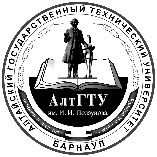            Министерство образования и науки                                                                                 ┐                                                                               Российской Федерации     федеральное государственное бюджетное                образовательное учреждение                   высшего образования   «Алтайский государственный       технический университет   им. И.И. Ползунова» (АлтГТУ)         пр-т Ленина, . Барнаул, 656038                   Телефон: (3852) 29-07-10                     Факс: (3852) 367–864                      E-mail: altgtu@list.ru ;                       ntsc@desert.secna.ru________________№_________________┌                                                                    ┐  СПРАВКА ОБ ОБУЧЕНИИФамилия, имя, отчество: Комаров Михаил ЮрьевичДата рождения: 12 декабря 1995 годаПриказ о зачислении на 1 курс очной формы обучения по специальности ВО 08.05.01 Строительство уникальных зданий и сооружений строительно-технологического факультета с … от ____ № Л-___.Приказ о переводе на 3 курс очно-заочной формы обучения по направлению бакалавриата 08.03.01 Строительство вечерне-заочного факультета с … от ____ № Л-___.Приказ о предоставлении академического отпуска  по медицинским показаниям с … от ____ № Л-___.Приказ о выходе из академического отпуска с … от ____ № Л-___.Приказ о предоставлении академического отпуска в связи с призывом на военную службу с … от ____ № Л-___.Приказ о выходе из академического отпуска с … от ____ № Л-___.Приказ об отчислении … от ____ № Л-___.Ректор (Проректор по УР)						        И.О. ФамилияДиректор института/Декан факультета				        И.О. ФамилияФорма справки об обучении утверждена решением Ученого совета АлтГТУ от 26.06.2017 протокол № 9Настоящая справка содержит   1   страницу                                                                                            Страница 1Приложение ВПример оформления справки о периоде обучения установленного АлтГТУ образца по основной профессиональной образовательной программе СПО           Министерство образования и науки                                                                                 ┐                                                                               Российской Федерации     федеральное государственное бюджетное                образовательное учреждение                   высшего образования   «Алтайский государственный       технический университет   им. И.И. Ползунова» (АлтГТУ)         пр-т Ленина, . Барнаул, 656038                   Телефон: (3852) 29-07-10                     Факс: (3852) 367–864                      E-mail: altgtu@list.ru ;                       ntsc@desert.secna.ru________________№_________________┌                                                                    ┐СПРАВКАО ПЕРИОДЕ ОБУЧЕНИЯФамилия, имя, отчество  Комаров Михаил ЮрьевичДата рождения  12 декабря 1995 годаПоступил(а) в 2015 году в федеральное государственное бюджетное образовательное учреждение высшего профессионального образования «Алтайский государственный технический университет им. И.И. Ползунова»  Уровень образования при поступлении среднее общее образование                            Завершил(а) обучение в 2016 году в федеральном государственном бюджетном образовательном учреждении высшего образования «Алтайский государственный технический университет им. И.И. Ползунова» Программа среднего профессионального образования - программа подготовки специалистов среднего звена 09.02.04 Информационные системы (по отраслям)Срок получения СПО по программе в очной форме обучения 1 год 10 месяцевСтраница 1Сведения о содержании и результатах освоения образовательной программы среднего профессионального образования   !!!при переходе на другую страницу                                                                                                                                                                        Дополнительные сведенияОбразовательная организация переименована в 2015 году;прежнее полное наименование образовательной организации: федеральное государственное бюджетное образовательное учреждение высшего профессионального образования «Алтайский государственный технический университет им. И.И. Ползунова»Форма обучения: очнаяПройдено ускоренное обучение в пределах образовательной программы среднего профессионального образованияПриказ об отчислении от … № … / Справка о периоде обучения выдана по требованию / Приказ о переводе в … (наименование структурного подразделения АлтГТУ) от … № … Проректор по НО								        И.О. ФамилияДиректор колледжа                                                                                          И.О. Фамилия     Форма справки о периоде обучения утверждена решением Ученого совета АлтГТУ от 26.06.2017 протокол № 9Настоящая справка содержит   2   страницы                                                                                            Страница 2 Приложение Г Пример оформления справки о периоде обучения установленного АлтГТУ образца по основной профессиональной образовательной программе ВО (ГОС ВПО)           Министерство образования и науки                                                                                 ┐                                                                               Российской Федерации     федеральное государственное бюджетное                образовательное учреждение                   высшего образования   «Алтайский государственный       технический университет   им. И.И. Ползунова» (АлтГТУ)         пр-т Ленина, . Барнаул, 656038                   Телефон: (3852) 29-07-10                     Факс: (3852) 367–864                      E-mail: altgtu@list.ru ;                       ntsc@desert.secna.ru________________№_________________┌                                                                   ┐СПРАВКАО ПЕРИОДЕ ОБУЧЕНИЯФамилия, имя, отчество Комаров Михаил ЮрьевичДата рождения 12 декабря 1993 годаПоступил(а) в 2010 году в Государственное образовательное учреждение высшего профессионального образования «Алтайский государственный технический университет им. И.И. Ползунова»  Уровень образования при поступлении среднее общее образованиеЗавершил(а) обучение в 2012 году в федеральном государственном бюджетном образовательном учреждении высшего профессионального образования «Алтайский государственный технический университет им. И.И. Ползунова»  Программа специалитета 190206 Сельскохозяйственные машины и оборудованиеСрок получения образования по программе специалитета в очной форме обучения 5 летСведения о содержании и результатах освоения программы специалитета Страница 1Дополнительные сведенияОбразовательная организация переименована в 2011 году;прежнее полное наименование образовательной организации: Государственное образовательное учреждение высшего профессионального образования «Алтайский государственный технический университет им. И.И. Ползунова»Образовательная организация переименована в 2015 году;прежнее полное наименование образовательной организации: федеральное государственное бюджетное образовательное учреждение высшего профессионального образования «Алтайский государственный технический университет им. И.И. Ползунова»Направленность (профиль) образовательной программы: отсутствуетФорма обучения: очнаяПриказ об отчислении от … № … / Справка о периоде обучения выдана по требованию / Приказ о переводе на … (наименование структурного подразделения АлтГТУ) от … № … Проректор по УР				 		                                 И.О. ФамилияДекан факультета                                                                                              И.О. Фамилия     Форма справки о периоде обучения утверждена решением Ученого совета АлтГТУ от 26.06.2017 протокол № 9Настоящая справка содержит 2 страницы                                                                                      Страница 2Приложение Д Пример оформления бланка справки о периоде обучения установленного АлтГТУ образца по основной профессиональной образовательной программе ВО (ФГОС ВПО, ФГОС ВО)           Министерство образования и науки                                                                                 ┐                                                                               Российской Федерации     федеральное государственное бюджетное                образовательное учреждение                   высшего образования   «Алтайский государственный       технический университет   им. И.И. Ползунова» (АлтГТУ)         пр-т Ленина, . Барнаул, 656038                   Телефон: (3852) 29-07-10                     Факс: (3852) 367–864                      E-mail: altgtu@list.ru ;                       ntsc@desert.secna.ru________________№_________________┌                                                                   ┐СПРАВКАО ПЕРИОДЕ ОБУЧЕНИЯФамилия, имя, отчество Комаров Михаил ЮрьевичДата рождения 12 декабря 1993 годаПоступил(а) в 2014 году в федеральное государственное бюджетное образовательное учреждение высшего профессионального образования «Алтайский государственный технический университет им. И.И. Ползунова»Уровень образования при поступлении высшее образование – бакалавриатЗавершил(а) обучение в 2016 году в федеральном государственном бюджетном образовательном учреждении высшего образования «Алтайский государственный технический университет им. И.И. Ползунова»  Программа магистратуры 09.04.04 Программная инженерияСрок получения образования по программе магистратуры в очной форме обучения 2 годаСведения о содержании и результатах освоения программы магистратурыСтраница 1Дополнительные сведенияОбразовательная организация переименована в 2015 году;прежнее полное наименование образовательной организации: федеральное государственное бюджетное образовательное учреждение высшего профессионального образования «Алтайский государственный технический университет им. И.И. Ползунова»Направленность (профиль) образовательной программы: Разработка программно–информационных системФорма обучения: очнаяПриказ об отчислении от … № … / Справка о периоде обучения выдана по требованию / Приказ о переводе на … (наименование структурного подразделения АлтГТУ) от … № … Проректор по УР						                                 И.О. ФамилияДекан факультета                                                                                              И.О. Фамилия     Форма справки о периоде обучения утверждена решением Ученого совета АлтГТУ от 26.06.2017 протокол № 9Настоящая справка содержит 2 страницы                                                                                       Страница  27 ЛИСТ ОЗНАКОМЛЕНИЯ 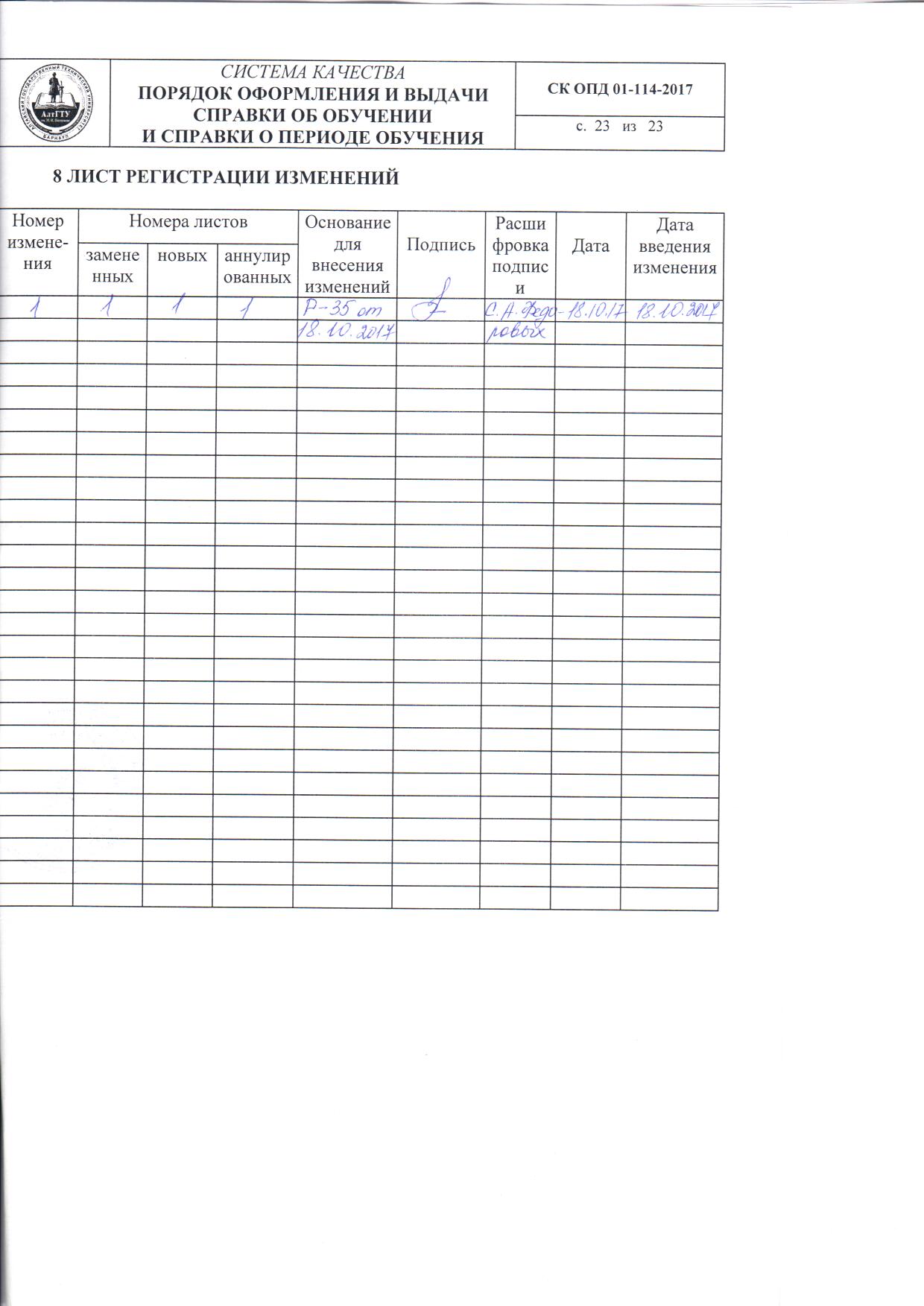 Наименование учебных предметов, курсов, дисциплин (модулей), практикОбщее количество часовОценка1231. Основы философии2. История3. Иностранный язык4. Физическая культура….57 57198 336 хорошоотличноудовлетворительнозачтено123ВСЕГО часов теоретического обучения:в том числе аудиторных часов:Практикав том числе:Учебная практикаПроизводственная практика (по профилю специальности)Производственная практика (преддипломная)Государственная итоговая аттестацияв том числе:Государственный экзаменКурсовые проекты (работы) по дисциплинам:Основы проектирования баз данных…4536 302429 недель8 недель17 недель4 недели6 недельхххххххорошохорошоотличноххорошохорошоотличноНаименование дисциплин (модулей) программы, вид, тип практикиКоличество академических часовОценка1231. Иностранный язык2. Физическая культура…20. Оборудование для переработки сельскохозяйственной продукции340 час.408 час.…68 час.хорошозачтеноудовлетворительно123Практикив том числе:Учебная практикаПроизводственная практикаГосударственная итоговая аттестацияв том числе:Государственный экзаменВсего:В том числе аудиторных часов:Факультативные дисциплины:Военная подготовкаКурсовые работы (проекты) по дисциплинам:Теория механизмов и машин…16 недель8 недель8 недель17 недельх82624301442хххорошоотличноххорошоххотличноотличноНаименование дисциплин (модулей) программы, вид, тип практикиКоличество зачетных единицОценка123Проектирование операционных системПроектирование сетевых и многопоточных приложений3 з.е. 6 з.е.зачтеноотлично1233. ……20. Функциональные языки разработки распределенных систем……4 з.е.……хорошоПрактики в том числе:Учебная практика, Практика по получению первичных профессиональных умений и навыковПроизводственная практика, Практика по получению профессиональных умений и опыта профессиональной деятельностиПроизводственная практика, Научно-исследовательская работаВсего:в том числе объем работы обучающихся во взаимодействии с преподавателем:Курсовые работы (проекты) по дисциплинам:Проектирование сетевых и многопоточных приложений …51 з.е.6 з.е.12 з.е.15 з.е.102 з.е.779 час.х…ххорошоотличнохорошоххотлично…И.О. ФамилияДолжностьПодписьДата